COUNTY OF ALAMEDABidders Conference Attendees ListtoRFP No. 902171forYouth Service Center Networking/Bidders Conference Held December 22, 2022Alameda County is committed to reducing environmental impacts across our entire supply chain. 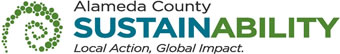 If printing this document, please print only what you need, print double-sided, and use recycled-content paper.The following participants attended the Bidders Conference:VENDOR BID LIST RFP No. 902171 – Youth Service Center This Vendor Bid List is being provided for informational purposes to assist bidders in making contact with other businesses as needed to develop local small and emerging business subcontracting relationships to meet the requirements of the Small Local Emerging Business (SLEB) Program: Small Local Emerging Business (SLEB) Program. This RFP is being issued to all vendors on the Vendor Bid List; the following revised vendor bid list includes contact information for each vendor attendee at the Networking/Bidders Conferences.This County of Alameda, General Services Agency (GSA), RFP Bidders Conference Attendees List has been electronically issued to potential bidders via e-mail.  E-mail addresses used are those in the County’s Small Local Emerging Business (SLEB) Vendor Database or from other sources.  If you have registered or are certified as a SLEB, please ensure that the complete and accurate e-mail address is noted and kept updated in the SLEB Vendor Database.  This RFP Bidders Conference Attendees List will also be posted on the GSA Contracting Opportunities website located at Alameda County Current Contracting Opportunities.Company Name / AddressRepresentativeContact InformationEden Counseling 20253 Redwood RdCastro Valley, CA Carolynn LangsdalePhone: 510-224-3624Eden Counseling 20253 Redwood RdCastro Valley, CA Carolynn LangsdaleE-Mail: carolynn@edencounseling.orgEden Counseling 20253 Redwood RdCastro Valley, CA Carolynn LangsdalePrime Contractor: YesEden Counseling 20253 Redwood RdCastro Valley, CA Carolynn LangsdaleSubcontractor: NoEden Counseling 20253 Redwood RdCastro Valley, CA Carolynn LangsdaleCertified SLEB: YesHHREC1905 San Pablo AvenueOakland, CA DennisPhone: HHREC1905 San Pablo AvenueOakland, CA DennisE-Mail: tbenet.hhrec@gmail.comHHREC1905 San Pablo AvenueOakland, CA DennisPrime Contractor: undecidedHHREC1905 San Pablo AvenueOakland, CA DennisSubcontractor: undecidedHHREC1905 San Pablo AvenueOakland, CA DennisCertified SLEB: City of FremontHuman Services Dept 33000 Capital AvenueFremont, CASuzzane ShenfilPhone: 510-813-5045City of FremontHuman Services Dept 33000 Capital AvenueFremont, CASuzzane ShenfilE-Mail: sshenfil@fremont.govCity of FremontHuman Services Dept 33000 Capital AvenueFremont, CASuzzane ShenfilPrime Contractor: YesCity of FremontHuman Services Dept 33000 Capital AvenueFremont, CASuzzane ShenfilSubcontractor: NoCity of FremontHuman Services Dept 33000 Capital AvenueFremont, CASuzzane ShenfilCertified SLEB: Exempt (local government)4City of Hayward Youth and Family Services Bureau300 West Winton AvenueHayward, CA 94544Emily YoungPhone: 510-293-70214City of Hayward Youth and Family Services Bureau300 West Winton AvenueHayward, CA 94544Emily YoungE-Mail: emily.young@hayward-ca.gov4City of Hayward Youth and Family Services Bureau300 West Winton AvenueHayward, CA 94544Emily YoungPrime Contractor: Yes4City of Hayward Youth and Family Services Bureau300 West Winton AvenueHayward, CA 94544Emily YoungSubcontractor: No4City of Hayward Youth and Family Services Bureau300 West Winton AvenueHayward, CA 94544Emily YoungCertified SLEB: No 5..City of Union City Youth & Family Services34009 Alvarado Nile’s RoadUnion City CA 94587Corina Hahn Phone: 510-675-52775..City of Union City Youth & Family Services34009 Alvarado Nile’s RoadUnion City CA 94587Corina Hahn E-Mail: ssmith@awarch.com5..City of Union City Youth & Family Services34009 Alvarado Nile’s RoadUnion City CA 94587Corina Hahn Prime Contractor: Yes5..City of Union City Youth & Family Services34009 Alvarado Nile’s RoadUnion City CA 94587Corina Hahn Subcontractor: No 5..City of Union City Youth & Family Services34009 Alvarado Nile’s RoadUnion City CA 94587Corina Hahn Certified SLEB: ExemptCity of Union City Youth & Family Services34009 Alvarado Nile’s RoadUnion City CA 94587Lidia VillalobosPhone: City of Union City Youth & Family Services34009 Alvarado Nile’s RoadUnion City CA 94587Lidia VillalobosE-Mail: City of Union City Youth & Family Services34009 Alvarado Nile’s RoadUnion City CA 94587Lidia VillalobosPrime Contractor: YesCity of Union City Youth & Family Services34009 Alvarado Nile’s RoadUnion City CA 94587Lidia VillalobosSubcontractor: NoCity of Union City Youth & Family Services34009 Alvarado Nile’s RoadUnion City CA 94587Lidia VillalobosCertified SLEB: Company Name / AddressRepresentativeContact InformationEast Bay Agency for Children 2828 Ford Street Oakland, CA 94601Julie WestPhone: 510-844-6708East Bay Agency for Children 2828 Ford Street Oakland, CA 94601Julie WestE-Mail: jwest@ebac.orgEast Bay Agency for Children 2828 Ford Street Oakland, CA 94601Julie WestPrime Contractor: YesEast Bay Agency for Children 2828 Ford Street Oakland, CA 94601Julie WestSubcontractor: NoEast Bay Agency for Children 2828 Ford Street Oakland, CA 94601Julie WestCertified SLEB: No, but localFamily Spring Psychology, P.C. 2615 Ashby AvenueBerkeley, CA 94705Sam Himelstein, PhDPhone: 510-470-5777Family Spring Psychology, P.C. 2615 Ashby AvenueBerkeley, CA 94705Sam Himelstein, PhDE-Mail: sam@myfamilyspring.comFamily Spring Psychology, P.C. 2615 Ashby AvenueBerkeley, CA 94705Sam Himelstein, PhDPrime Contractor: YesFamily Spring Psychology, P.C. 2615 Ashby AvenueBerkeley, CA 94705Sam Himelstein, PhDSubcontractor: NoFamily Spring Psychology, P.C. 2615 Ashby AvenueBerkeley, CA 94705Sam Himelstein, PhDCertified SLEB: YesCity of Fremont 39155 Liberty Street, Suite E500Fremont, CA 94537Laurie Linscheid Phone: 510-574-2114City of Fremont 39155 Liberty Street, Suite E500Fremont, CA 94537Laurie Linscheid E-Mail: llinscheid@fremont.gov City of Fremont 39155 Liberty Street, Suite E500Fremont, CA 94537Laurie Linscheid Prime Contractor: YesCity of Fremont 39155 Liberty Street, Suite E500Fremont, CA 94537Laurie Linscheid Subcontractor: NoCity of Fremont 39155 Liberty Street, Suite E500Fremont, CA 94537Laurie Linscheid Certified SLEB: No, but localSeneca Family of Agencies 8945 Golf Links RoadOakland, CA Kyla LewPhone: 510- 368-2763Seneca Family of Agencies 8945 Golf Links RoadOakland, CA Kyla LewE-Mail: kyla_lew@senecacenter.orgSeneca Family of Agencies 8945 Golf Links RoadOakland, CA Kyla LewPrime Contractor: YesSeneca Family of Agencies 8945 Golf Links RoadOakland, CA Kyla LewSubcontractor: NoSeneca Family of Agencies 8945 Golf Links RoadOakland, CA Kyla LewCertified SLEB: No, but local5..City of Union CityYouth & Family Services34009 Alvarado Nile’s RoadUnion City CA 94587Lisa BachmannPhone: 510.675.52175..City of Union CityYouth & Family Services34009 Alvarado Nile’s RoadUnion City CA 94587Lisa BachmannE-Mail: lisab@unioncity.org5..City of Union CityYouth & Family Services34009 Alvarado Nile’s RoadUnion City CA 94587Lisa BachmannPrime Contractor: Yes5..City of Union CityYouth & Family Services34009 Alvarado Nile’s RoadUnion City CA 94587Lisa BachmannSubcontractor: No5..City of Union CityYouth & Family Services34009 Alvarado Nile’s RoadUnion City CA 94587Lisa BachmannCertified SLEB: No, but local City of Fremont Youth & Family Services Division39155 Liberty Street Suite E500Fremont, CA 94537Annie BaileyPhone: 510-574-2111City of Fremont Youth & Family Services Division39155 Liberty Street Suite E500Fremont, CA 94537Annie BaileyE-Mail: abailey@Fremont.govCity of Fremont Youth & Family Services Division39155 Liberty Street Suite E500Fremont, CA 94537Annie BaileyPrime Contractor:Yes  City of Fremont Youth & Family Services Division39155 Liberty Street Suite E500Fremont, CA 94537Annie BaileySubcontractor: NoCity of Fremont Youth & Family Services Division39155 Liberty Street Suite E500Fremont, CA 94537Annie BaileyCertified SLEB: No, but localCompany Name / AddressRepresentativeContact InformationCity of Hayward Youth and Family Services BureauDana DeBeaumontPhone: City of Hayward Youth and Family Services BureauDana DeBeaumontE-Mail: ddebeaumont@capitoladvocacypartners.comCity of Hayward Youth and Family Services BureauDana DeBeaumontPrime Contractor: YesCity of Hayward Youth and Family Services BureauDana DeBeaumontSubcontractor: NoCity of Hayward Youth and Family Services BureauDana DeBeaumontCertified SLEB: No, but localEast Bay Agency for Children 2828 Ford Street Oakland, CA 94601Roger AilshiePhone: East Bay Agency for Children 2828 Ford Street Oakland, CA 94601Roger AilshieE-Mail: roger.ailshie@ebac.orgEast Bay Agency for Children 2828 Ford Street Oakland, CA 94601Roger AilshiePrime Contractor: YesEast Bay Agency for Children 2828 Ford Street Oakland, CA 94601Roger AilshieSubcontractor: NoEast Bay Agency for Children 2828 Ford Street Oakland, CA 94601Roger AilshieCertified SLEB: No, but localAsceneth Paez-Arroyo1110 South Livermore Ave Livermore, CA Asceneth Paez-ArroyoPhone: 925-371-4742Asceneth Paez-Arroyo1110 South Livermore Ave Livermore, CA Asceneth Paez-ArroyoE-Mail: apaez-arroyo@livermoreca.govAsceneth Paez-Arroyo1110 South Livermore Ave Livermore, CA Asceneth Paez-ArroyoPrime Contractor: YesAsceneth Paez-Arroyo1110 South Livermore Ave Livermore, CA Asceneth Paez-ArroyoSubcontractor: NoAsceneth Paez-Arroyo1110 South Livermore Ave Livermore, CA Asceneth Paez-ArroyoCertified SLEB: NoEden Counseling 20253 Redwood Road, Ste A Castro Valley, CA 94546Dr. Joy Johnson Phone: 510-247-9831Eden Counseling 20253 Redwood Road, Ste A Castro Valley, CA 94546Dr. Joy Johnson E-Mail: joy@edencounseling.orgEden Counseling 20253 Redwood Road, Ste A Castro Valley, CA 94546Dr. Joy Johnson Prime Contractor: YesEden Counseling 20253 Redwood Road, Ste A Castro Valley, CA 94546Dr. Joy Johnson Subcontractor: NoEden Counseling 20253 Redwood Road, Ste A Castro Valley, CA 94546Dr. Joy Johnson Certified SLEB: Yes5..East Bay Agency for Children 2828 Ford StreetOakland, CA 94601Jon StensonPhone: 925.918.71955..East Bay Agency for Children 2828 Ford StreetOakland, CA 94601Jon StensonE-Mail: jon.stenson@ebac.org5..East Bay Agency for Children 2828 Ford StreetOakland, CA 94601Jon StensonPrime Contractor: Yes5..East Bay Agency for Children 2828 Ford StreetOakland, CA 94601Jon StensonSubcontractor: No5..East Bay Agency for Children 2828 Ford StreetOakland, CA 94601Jon StensonCertified SLEB: No, but local Carl B. Metoyer Center for Family Counseling 9925 International Blvd, Suite 6Oakland, CA 94603PO Box 13281- PMB 204Oakland, CA 94661Kelly ThompsonPhone: 510-562-3731 x18.Carl B. Metoyer Center for Family Counseling 9925 International Blvd, Suite 6Oakland, CA 94603PO Box 13281- PMB 204Oakland, CA 94661Kelly ThompsonE-Mail: kthompson@cbmcffc.orgCarl B. Metoyer Center for Family Counseling 9925 International Blvd, Suite 6Oakland, CA 94603PO Box 13281- PMB 204Oakland, CA 94661Kelly ThompsonPrime Contractor: YesCarl B. Metoyer Center for Family Counseling 9925 International Blvd, Suite 6Oakland, CA 94603PO Box 13281- PMB 204Oakland, CA 94661Kelly ThompsonSubcontractor: NoCarl B. Metoyer Center for Family Counseling 9925 International Blvd, Suite 6Oakland, CA 94603PO Box 13281- PMB 204Oakland, CA 94661Kelly ThompsonCertified SLEB: Yes and nonprofitCompany Name / AddressRepresentativeContact InformationCity of Fremont Youth & Family Services Division39155 Liberty Street Suite E500Fremont, CA 94537Arquimides CalderaPhone: (510) 574-2056City of Fremont Youth & Family Services Division39155 Liberty Street Suite E500Fremont, CA 94537Arquimides CalderaE-Mail: acaldera@fremont.govCity of Fremont Youth & Family Services Division39155 Liberty Street Suite E500Fremont, CA 94537Arquimides CalderaPrime Contractor: YesCity of Fremont Youth & Family Services Division39155 Liberty Street Suite E500Fremont, CA 94537Arquimides CalderaSubcontractor: NoCity of Fremont Youth & Family Services Division39155 Liberty Street Suite E500Fremont, CA 94537Arquimides CalderaCertified SLEB: exempt (local government)Side by SideJamila McCallum Phone: Side by SideJamila McCallum E-Mail: JMcCallum@gmail.comSide by SideJamila McCallum Prime Contractor: Side by SideJamila McCallum Subcontractor: Side by SideJamila McCallum Certified SLEB: RFP No. 902171 - Youth Service Center ServicesRFP No. 902171 - Youth Service Center ServicesRFP No. 902171 - Youth Service Center ServicesRFP No. 902171 - Youth Service Center ServicesRFP No. 902171 - Youth Service Center ServicesRFP No. 902171 - Youth Service Center ServicesRFP No. 902171 - Youth Service Center ServicesRFP No. 902171 - Youth Service Center ServicesBusiness NameContact NameContact PhoneAddressCityStateEmailACBHCSKimberle Konover510-667-7494SAN LEANDROCAKimberle.Konover@acgov.orgACBHCSJaleah Winn510-667-7494SAN LEANDROCAJaleah.Winn2@acgov.orgAlameda County Deputy Sheriffs' Activities LeagueHilary Bass( 415 ) 425-157816378 E. 14th Street, Ste 204SAN LEANDROCAhbass@acgov.orgAlameda Family Services Cheryl Williams-Jacksoncwilliamsjackson@alamedafs.orgAlameda Family Services Jennifer Wu jwu@alamedafs.orgAlameda Family Services Katherine Schwartzkschwartz@alamedafs.orgAlameda Family Services Kimberly MacPhersonkmacpherson@alamedafs.orgAlameda Family Services Ashley Guzman aguzman@alamedafs.org Alonso Office ServicesCarolyn Alonso( 510 ) 276-8616838 Cherry WayHAYWARDCAaos@davalon.comAs You Are LLCTalia Benet( 510 ) 500-679416443 SARATOGA STSAN LEANDROCAtaliabenet@gmail.comAsceneth Paez-ArroyoAsceneth Paez-Arroyo925-371-47421110 South Livermore AveLIVERMORECAapaez-arroyo@livermoreca.govBay Area Community ResourcesAminah Asberryaasberry@bacr.orgBay Area Community ResourcesSeini Houashoua@bacr.org Berkeley Youth AlternativesKevin Williams( 510 ) 845-90101255 Allston WayBERKELEYCAkwilliams@byaonline.orgBerkeley Youth AlternativesBrandon Mason 1255 Allston WayBERKELEYCAbmason@byaonline.orgBerkeley Youth AlternativesT Lockett1255 Allston WayBERKELEYCAtlockett@byaonline.orgBeyond EmancipationVanette Johson( 510 ) 667-7694675 Hegenberger Road, #100OAKLANDCAvjohnson@beyondemancipation.orgBoys & Girls Clubs of OaklandCalvester Stanley( 510 ) 444-8211440 Grand Avenue, Suite 210OAKLANDCAcstanley@bgcoakland.org  CALICO CenterErin Harper( 510 ) 895-0702524 Estudillo AveSAN LEANDROCAexecutive.director@calicocenter.orgCarl B. MetoyerKelly Thompson 510-562-3731 x 189925 International Blvd, Suite 6OAKLANDCAkthompson@cbmcffc.org Catholic Charities Mounir Tyler mtyler@cceb.org  Catholic Charities Leo Guzman lguzman@cceb.org  CenterforceDolores Lyles( 510 ) 834-34571904 Franklin Street, Suite 203OAKLANDCAdlyles@centerforce1.org  CenterforceTyman Small ( 510 ) 834-34571904 Franklin Street, Suite 203OAKLANDCAtsmall@centerforce1.org  Cetro De JuventudVerdugo Maria( 510 ) 532-59953209 Galindo StOAKLANDCAmverdugo@pacbell.net  Choices for FreedomNathaniel Williams( 510 ) 815-3488215 West MacArthur Blvd APT 514OAKLANDCAnate@choicesforfreedom.orgCity of Fremont Suzzane Shenfil 510-813-504533000 Capital Avenue FremontCAsshenfil@fremont.govCity of FremontAnnie Bailey510-574-211139155 Liberty Street Suite E500FREMONTCAabailey@fremont.govCity of FremontLaurie Linscheid39155 Liberty Street Suite E500FREMONTCAllinscheid@fremont.govCity of FremontTalia Yaffa Rubintrubin@fremont.govCity of FremontArquimides Caldera(510) 574-205639155 Liberty Street Suite E500FREMONTCAacaldera@fremont.govCity of HaywardEmily Young 510-293-7021300 West Winton Avenue Hayward CAEmily.Young@hayward-ca.govCity of HaywardCecilia ChavezCecilia.Chavez@hayward-ca.govCity of HaywardLynnette Davis lynnette.davis@hayward-ca.govCity of Hayward Youth & Family Service BureauDana DeBeaumontddebeaumont@capitoladvocacypartners.comCity of Livermore Asceneth Paez-Arroyo925-371-4742apaez-arroyo@cityoflivermore.net City of Union City Lisa Bachmann510-675-521734009 Alvarado Nile RdUnion City CAlisab@unioncity.orgCity of Union City Corina Hahn 510-675-527734009 Alvarado Nile RdUnion City CAcorinah@unioncity.org   CivicorpsBrian Hickey( 510 ) 992-7800101 Myrtle StreetOAKLANDCAbrian.hickey@cvcorps.org  Communities United for Restorative Youth JusticeMarlene Sanchez( 510 ) 842-93652285 International Blvd.OAKLANDCAmsanchez@curyj.orgCommunity and Youth OutreachTiffni Jones tjones@cyoinc.org   Decisiones Family ServicesVictor Diaz( 510 ) 557-3943401 Marina BlvdSAN LEANDROCAdecisiones_famservices@yahoo.comEast Bay Agency for Children Antonio Flaggs510-913-46962828 Ford StreetOAKLANDCAantonio.flaggs@ebac.orgEast Bay Agency for Children Jon Stenson 510-849-74722828 Ford StreetOAKLANDCAjon.stenson@ebac.org East Bay Agency for Children Julie West2828 Ford StreetOAKLANDCAjwest@ebac.orgEast Bay Agency for Children Roger Ailshieroger.ailshie@ebac.org  East Bay Asian Youth CenterMae Saeteurn( 510 ) 533-10922025 E 12th StreetOAKLANDCAmae@ebayc.orgEden Counseling ServicesDr. Joy Johnson510-247-983120253 Redwood Road, Ste A CASTRO VALLEYCAjoy@edencounseling.orgEden Counseling ServicesCarolynn Langsdalecarolynn@edencounseling.orgEden Counseling ServicesAnuanu@edencounseling.orgEden Counseling ServicesGabygaby@edencounseling.orgEden Counseling ServicesMariamaria@edencounseling.orgEden Counseling ServicesGiana Lossongiana@edencounseling.org Eden Counseling ServicesSarah Jensensarah@edencounseling.org  Eden Youth and Family CenterKaren Halfon( 510 ) 887-1146680 W Tennyson RoadHAYWARDCAkhalfon@eyfconline.org  Elevating SoulcietyRon Carino( 510 ) 676-736728924 Ruus RoadHAYWARDCAronnie@soulciety.org  Ernestine C. Reems Community ServicesMaria Lyons-Reems( 510 ) 633-51368400 MacArthur Blvd.OAKLANDCAreems4@aol.com  Family Builders By AdoptionJill Jacobs( 510 ) 536-54371900 Embarcadero, Suite 303OAKLANDCAjjacobs@familybuilders.org  Family Paths, Inc.Barbra Silver( 510 ) 893-92301727 Martin Luther King Way, Suite 109OAKLANDCAbsilver@familypaths.org  Family Spring Psychology, P.C.Sam Himelstein( 510 ) 470-57772615 Ashby Ave., 1st FloorBERKELEYCAsam@myfamilyspring.com  Family Support ServicesCheryl Smith( 510 ) 834-2443303 Hegenberger Road, Suite 400OAKLANDCAcsmith@fssba.org  Fresh Lifelines For Youth, Inc.Christa Gannon( 408 ) 263-2630333 Hegenberger Rd., Suite 350OAKLANDCAchrista@flyprogram.org  Fresh Lifelines For Youth, Inc.Jamela Joseph 510-703-2099334 Hegenberger Rd., Suite 350OAKLANDCAjamela@flyprogram.org  Fresh Lifelines For Youth, Inc.Chay Tadeo510-703-2099335 Hegenberger Rd., Suite 350OAKLANDCAchay@flyprogram.org  Fresh Lifelines For Youth, Inc.Erika Cespedes510-703-2099336 Hegenberger Rd., Suite 350OAKLANDCAecespedes@flyprogram.org  Fresh Lifelines For Youth, Inc.Quayana Mathews510-703-2099337 Hegenberger Rd., Suite 350OAKLANDCAqmathews@flyprogam.org  Fresh Lifelines For Youth, Inc.Trisha Mah510-703-2099333 Hegenberger Rd., Suite 350OAKLANDCAtrisha@flyprogam.org   Girls Incorporated of Alameda CountyMeshana Valerio( 510 ) 357-5515510 16th StreetOAKLANDCAmvalerio@girlsinc-alameda.org  Global Communication Education & Art (GCEA)Almaz Yihdego( 510 ) 395-22334799 Shattuck Ave Oakland, CAOAKLANDCAinfo.gcsinc@gmail.com  Health Initiatives for Youth, Inc.Elizabeth Samayoa( 415 ) 274-19702607 Myrtle StreetOAKLANDCAsamayoa@hi4youth.orgHHRECDennis 1905 San Pablo AvenueOAKLANDCAtbenet.hhrec@gmail.com  JohnEarl LTDJohn Johnson( 510 ) 545-23051598 Tucker StreetOAKLANDCAjonjon0689@gmail.comLa Familia Counseling CenterJ. Ellis jellis@lafamiliacounseling.orgLa Familia Counseling CenterJuan Carlos Carmonajcarmona@livelafamilia.orgLa Familia Counseling CenterCollin Youngcyoung@livelafamilia.org   Lao Family Community Development, Inc.Kathy Chao Rothberg( 510 ) 533-88502325 E 12th StreetOAKLANDCAkrothberg@lfcd.org  Leonard KruszeckiLeonard Kruszecki( 510 ) 582-694119292 Heyer LaneCASTRO VALLEYCAlkruszecki@aol.com  Lilliput Children's ServicesJudith Johnson( 510 ) 483-2030511 Estudillo AvenueSAN LEANDROCAjjohnson@lilliput.org  Love From Margot FoundationTalia Benet( 510 ) 500-67942801 BroadwayOAKLANDCADirector@lovefrommargot.com  Love N' MeUnique Parsha( 510 ) 265-05831271 Washington Ave, 421SAN LEANDROCAunique@lovenme.org  MARY & PATTY BOWDEN FOUNDATIONAnita Wills( 510 ) 586-05292041 Miramonte AvenueSAN LEANDROCAbowdenfund@gmail.com  MindWorks NetDedoceo Habi( 510 ) 388-37141557 Jackson Street, #104OAKLANDCAdhabi@mindworksnet.org  MISSSEY IncNola Brantley( 510 ) 251-2070436 14th St., Ste 1201OAKLANDCAnola@misssey.org  Pivotal Point Youth Services IncLaTronda Lumpkins( 510 ) 333-47953996A San Pablo AvenueEMERYVILLECAlatronda@ppys.orgRaising Leaders Davida Scott dscott@has.edu  Resilient WellnessDaisy Ozim( 510 ) 604-43372344 E 17th Street #8OAKLANDCAdozim@resilientwellness.org  Safe PassagesArturo Aguayo510-846-25661017 Clay StreetOAKLANDCAaaguayo@safepassages.org   Safe PassagesJosefina Alvarado Mena( 510 ) 238-63681017 Clay StreetOAKLANDCAjalvarado@safepassages.org  School Health ConsultingSamantha Blackburn( 510 ) 375-31855680 Oak Grove AveOAKLANDCAblackburn.sj@gmail.com  Seneca Family of AgenciesKen Berrick( 510 ) 654-40046925 Chabot Rd.OAKLANDCAken_berrick@senecacenter.org  Seneca Family of AgenciesSelene Fabiano510-504-68366925 Chabot Rd.OAKLANDCAselene_fabiano@senecacenter.org   Seneca Family of AgenciesKyla Lew510-368-27638945 Golf Links RdOAKLANDCAkyla_lew@senecacenter.org  Side by SideRebecca Hathorn( 510 ) 727-940122245 Main StreetHAYWARDCArhathorn@sidebysideyouth.org  Side by SideJamila McCallum22245 Main StreetHAYWARDCAJMcCallum@gmail.com  Teaching For Trevion FoundationLaQuida McCoy( 510 ) 677-936215970 E.14th Street Suite 7SAN LEANDROCAlaquida@teaching4trevion.org  Team HelpaplayaKenneth Jennings( 510 ) 407-15434558 Malabar Ave.CASTRO VALLEYCAknjjennings316@att.net  The Mentoring CenterCelsa Snead( 510 ) 891-0427672 13th Street, Suite 200OAKLANDCAclsnead@mentor.org  The Youth Employment Partnership IncMichelle Clark( 510 ) 533-34472300 International BlvdOAKLANDCAmclark@yep.org  Youth AliveAnne Marks( 510 ) 594-25883300 Elm StreetOAKLANDCAamarks@youthalive.org  Youth AliveJohn Torres3301 Elm StreetOAKLANDCAjtorres@youthalive.org  Youth AliveGabriel Garcia 3302 Elm StreetOAKLANDCAggarcia@youthalive.org  Youth AliveMaryAnn Alvarado3300 Elm StreetOAKLANDCAmalvarado@youthalive.orgYouth Empowerment Partnership Michele Clark mclark@yep.orgYouth Empowerment Partnership Matthew Bartonmbarton@yep.orgYouth Empowerment Partnership Ronnie Roserrose@yep.org   Youth Finance Institute of AmericaAmiko Foster( 510 ) 816-1576926 Pomona AveALBANYCAAmiko.foster@yfia.org  Youth Movement, Inc.Chris Wiltsee( 510 ) 435-5112368 24th St.OAKLANDCAchris@youthmovementrecords.org  Youth RadioJabari Gray( 510 ) 251-11011701 BroadwayOAKLANDCAjabari@youthradio.org  Youth Spirit ArtworksSally Hindman( 510 ) 282-03961740 Alcatraz AvenueBERKELEYCAshindman@youthspiritartworks.org  Youth UpRisingY'Anad Burrell( 510 ) 777-99098711 MacArthur Blvd.OAKLANDCAyanad@youthuprising.org  Youth UpRisingJavion Robinson8711 MacArthur Blvd.OAKLANDCAjrobinson@youthuprising.org  Youth UpRisingDeMisha Barker8711 MacArthur Blvd.OAKLANDCAdbarker@youthuprisnig.org  Youth UpRisingGeneral Information8711 MacArthur Blvd.OAKLANDCAinfo@youthuprising.org